МУНИЦИПАЛЬНОЕ АВТОНОМНОЕ УЧРЕЖДЕНИЕ 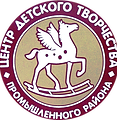 ДОПОЛНИТЕЛЬНОГО ОБРАЗОВАНИЯ «ЦЕНТР ДЕТСКОГО ТВОРЧЕСТВА» ПРОМЫШЛЕННОГО РАЙОНА Библиотекапедагога дополнительного образованияМетодические рекомендации по организации открытого занятия в творческом объединении художественной направленности«Детская хореография»Оренбург 2019ББК74.200.58 Печатается по решению методического совета МАУДО «Центр детского творчества» Промышленного районаАвтор-составитель: Филимонова Наталья Алексеевна, методист высшей квалификационной категории, кандидат педагогических наукДанная методическая разработка посвящена проблеме организации открытого занятия в хореографическом объединении учреждения дополнительного образования в теоретическом аспекте,  а также содержатся практические советы и рекомендации по созданию условий его успешного проведения.Рекомендации адресованы руководителям, методистам, педагогам-хореографам, работающим в учреждении дополнительного образования детей.СодержаниеВведениеДинамичные изменения современного общества, стремительный научно-технический прогресс, обуславливают осознание ценности  культурного наследия, необходимости его сбережения и эффективного использования как одного из важнейших ресурсов мировой экономики. Утраты культурных ценностей невосполнимы, поэтому, сегодня одной из ведущих тенденций дополнительной системы образования является художественное развитие подрастающего поколения как эффективного механизма формирования культурного потенциала и сохранения традиций и наследия страны. Хореография – это самый впечатляющий вид искусства! Сегодня социальный заказ, предъявляемый к современному образованию, ориентирует нас на творческое развитие личности учащегося, его познавательных и созидательных способностей, успешной социализации и адаптации на рынке труда. Учреждения дополнительного образования формируют новую образовательную политику, обеспечивающую доступность, современность, соответствие социальному заказу на образовательные услуги.Одна из важных форм организации методической работы педагога дополнительного образования – открытое занятие, специфика которого в отличие от текущего заключается  в специально подготовленной форме его проведения и в то же время в режиме реального учебного процесса.На открытом занятии педагог-хореограф показывает, демонстрирует коллегам, свой позитивный или инновационный опыт, реализацию педагогической идеи, применение методического приема, метода и форм обучения. Целью данных методических рекомендаций является оказание методической помощи педагогам-хореографам в решении педагогических задач по совершенствованию образовательного процесса при подготовке и проведению открытых занятий по итогам Конкурса профессионального педагогического мастерства педагогов дополнительного образования  «Сердце отдаю детям 2019».Основной задачей данных методические рекомендаций является  обеспечение повышения качества образования в условиях эффективности профессионального самообразования педагогов-хореографов в ходе подготовки к проведению открытых занятий, а также оказание методической помощи при анализе занятия, распространении педагогического опыта.Раздел 1. Общие теоретические подходы к организации учебного занятия в УДООсмысление, изучение и разработка теоретических, методических и практических аспектов не только открытого, но и текущего учебного занятия сегодня является жизненно актуальным, что обусловлено рядом факторов:– возникновение трудностей в определении сущности и специфики учебного процесса в дополнительном образовании детей;– отсутствие единого понимания того, что представляет из себя по сути основная форма организации учебного процесса – учебное занятие, в чем целевое назначение данной формы и какое его итоговый творческий продукт;– наличие трудностей в анализе педагогом своего учебного занятия и в оценке результата своей деятельности и учащихся, а также в выборе приемов, способов организации образовательной деятельности конкретной тематике учебного плана дополнительной общеобразовательной общеразвивающей программы художественной направленности.Обратимся к глоссарию основных понятий данных методических рекомендаций.Учебное занятие – это форма организации учебного процесса, ограниченная временными рамками, предполагающая специально организованное педагогом обучение детей (передача им знаний, умений и навыков по конкретному предмету), в результате которого происходит усвоение детьми этих знаний, формирование и развитие умений и навыков.Открытое занятие - это учебное занятие в рамках образовательной программы, на котором присутствуют приглашённые гости (эксперты).Технологическая карта занятия - это новый вид методической продукции, обеспечивающей эффективное и качественное преподавание учебных дисциплин и возможность достижения планируемых результатов освоения основных образовательных и дополнительных программ. Технологическая карта предназначена для графического проектирования учебного процесса по темам в виде таблицы, позволяющей структурировать занятие по выбранным педагогом-хореографом параметрам. В учебном занятии представлены все элементы образовательного процесса: цели, содержание, средства, методы, организация. Качество учебного занятия зависит от правильности определения каждого из этих компонентов и их рационального сочетания. Однако главное требование к учебному занятию – это достижение цели, поставленной педагогом и принятой обучающимися.    В зависимости от целей занятия можно выделить следующие виды учебных занятий:- собственно обучающие;- общеразвивающие;- воспитательные.   Собственно обучающие занятия преследуют сугубо обучающие цели: научение чему-либо, овладение детьми конкретными знаниями и умениями по преподаваемому предмету. Это учебные занятия:- по передаче знаний;- по осмыслению знаний и их закреплению;- по закреплению знаний;- по формированию умений и применения знаний на практике;- тренировочные учебные занятия (отработка умений и навыков);- по обобщению и систематизации знаний.   Общеразвивающие занятия ставят цели формирования и развития определенных личностных качеств ребенка. К таким занятиям можно отнести занятие-диспут, экскурсию, занятие-викторину, различные коллективные творческие дела.   Воспитательные занятия ставят целью формирование положительного психологического климата в детском коллективе, приобщение детей к нравственным и культурным ценностям. Например, традиционные праздники: «Посвящение в кружковцы», «Дни именинников», «Конкурсы мастерства», и т.д. Эти занятия тоже предполагают обучающие задачи, но отличаются от учебных занятий тем, что научение, как правило, не носит специально организованный характер и совсем не обязательно связано с учебным предметом. Достаточно часто занятие педагога с детским коллективом трудно отнести к какому-либо одному виду, поскольку в ходе одного занятия большинство педагогов решают как обучающие, так и воспитательные задачи в комплексе.   Таким образом, учебное занятие, являясь ограниченным по времени процессом, представляет собой модель деятельности педагога и детского коллектива. В связи с этим учебное занятие необходимо рассматривать в логике организации деятельности, выделяя цель, содержание, способы, результаты деятельности, а также этапы их достижения.1.1. Структура учебного занятия в УДОУчебное занятие является, хотя и ограниченным по времени, процессом, представляя собой модель деятельности педагога и детского коллектива.Поэтому учебное занятие правомерно рассматривать в логике организации деятельности, выделяя цель, содержание, способы, результаты деятельности, а также этапы их достижения.Одним из основополагающих правил организации современного учебного занятия является определение его целей и задач.Цель занятия – заранее запрограммированный педагогом результат, который должен быть достигнут педагогом и учащимися в конце занятия и является системообразующим стержнем, без которого занятие никогда не превратится в целостную систему.Цель занятия должна быть поставлена диагностично и операционально, педагог имеет возможность, средства и приемы, позволяющие ему проверить, достигнута ли цель занятия, а операциональность предполагает, что в цели есть указание на средства ее достижения.Общие цели занятия (обучающая, развивающая и воспитательная) должны быть детализированы микроцелями и задачами этапов занятия.В целях необходимо проектировать как деятельность педагога, так и деятельность учащихся.Проектировать необходимо как локальные, близкие цели, реализуемые на конкретном занятии, так и перспективные цели, рассчитанные на весь период изучения курса. Первая группа целей конкретизирует вторую группу и направлена на их достижение.При проектировании цели занятия необходимо обеспечить ее понимание и принятие учащимися как собственную, значимую для себя. Если учащиеся не понимают и не принимают целей педагога как собственные, то процесс обучения остается для них процессом нейтральным. Цель лишь тогда становятся значимой для ребенка, когда она способствует удовлетворению актуальных для него потребностей, когда он признает их действительно необходимыми. «Я считаю очень важным условием успеха то, чтобы цель, которую надо достигнуть в преподавании предмета, ставил не только педагог, но и сами учащиеся» В. А. Сухомлинский.На каждом занятии должны быть спроектированы обучающие и развивающие цели, а воспитательную цель целесообразно ставить только перед блоком (модулем, разделом, темой) занятий, т.к. между воспитательным воздействием и его результатом нет прямой однозначной связи и воспитательное воздействие и его результат, как правило, разведены во времени.Обобщим алгоритм целеполагания учебного занятия:педагогу нужно как можно конкретнее, детальнее сформулировать идеал ребенка, которого хотелось бы достичь (образ ожидаемого результата);сравнить с помощью специальных методик конкретного ребенка с идеалом;выявить существенные расхождения полученной картины с идеалом (иначе говоря, определить воспитательные проблемы как перспективы совершенствования);определить предполагаемые изменения, которых педагог хочет достичь за данный промежуток времени.Учащийся должен обязательно знать цель учебного занятия. Не зная целей, ребенок чувствует себя словно в каком-то лабиринте.    Учащиеся  чувствуют себя увереннее, когда представляют себе цель того, в чем им предстоит участвовать.Цель  занятия определяет характер взаимодействия педагогов и учащихся на занятии и реализуется не только в действиях педагога, но и в соответствующих им действиях учащихся.Осознание цели занятия педагогом подчиняет всю его деятельность на занятии цели, делая ее более эффективной, и помогает, исходя из нее, более четко оценить результаты занятия.Дает возможность более осмысленно отобрать факты, понятия, доказательства, обобщения, на которые педагог будет опираться в ходе занятия.Помогает выделить главные идеи, зависимости, законы и более четко организовать активную познавательную деятельность учащихся на занятии.Обеспечивает преемственность в изучении материала, помогает выявить внутренние связи изучаемого материала.Ясно и четко поставленная, объясненная и принятая учащимися цель их деятельности на занятии подчиняет себе их работу и делает ее более продуктивной.Подготавливает учащихся к усвоению нового материала, раскрывает перспективу последующей их учебной деятельности.Подводит учащихся к понимании. связей, особенностей, выводов, важных с точки зрения целей.Обеспечивает четкое членение занятия на учебные моменты, учебные задачи, которые являются шагами в достижении цели занятия.Таким образом, сформулированная цель должна быть: а) четкой; б) понятной; в) достижимой; г) проверяемой; д) конкретной.На занятии учащиеся усваивают знания, выполняют умственные и физические действия, приобщаются к каким-то нравственным категориям. Отсюда вытекает триединая цель (ТДЦ)  в трёх аспектах задач: 1) воспитательном; 2) развивающем; 3) образовательном.Если триединая цель занятия есть связь настоящего с будущим, то его конечный результат есть связь настоящего с прошлым. Эффективность занятия определяется степенью адекватности результатов и цели.Примеры постановки образовательных целей занятия:Формирование  знаний и умений и навыков учащихся по теме…Организация деятельности учащихся по изучению и закреплению  …Организация деятельности учащихся по повторению и обобщению пройденного материала…Организация  проверки знаний …Задача – это средство достижения цели. Цель ставится на все занятие, а задачи (подцели) – на этапы занятия и т.д. Показателем эффективности занятия является соответствие результатов запланированным целям.Поскольку постановка ТДЦ занятия (целеполагание) - идеальное предвосхищение его конечных результатов, то  соответственно на занятии решаются и три вида задач: обучающие (направлены на освоение системы учебных знаний и формирования предметных умений и навыков), воспитательные (направлены на освоение, усвоение и присвоение общекультурных ценностей, формирование положительных качеств личности) и развивающие (направлены на развитие познавательного интереса, способностей и задатков ребенка).Способ постановки задач включает процесс, где сформулирован результат через описание тех изменений, которые педагог хочет произвести в учащимся, через описание на языке способностей, умений, личностных качеств и социальных достижений. Каждый раз, формулируя задачу, педагог отвечает для себя на вопрос: что нового должно появиться в умениях и человеческих качествах учащегося в результате моей деятельности, и на какое изменение я рассчитываю? Ответ на этот вопрос и есть задача педагогической деятельности. Это один из самых трудных этапов работы, т.к. он связан с освоением новой профессиональной идеологии, нового стиля мышления. Однако результат достоин всех усилий: у педагога появляются задачи, которые в самом высоком смысле могут быть названы педагогическими.Общие требования к постановке задач занятия:задачи ставятся с учетом целей и назначения всего процесса обучения;задач может быть столько, сколько необходимо для осуществления задуманного;задачи должны соответствовать содержанию, формам и методам предполагаемой деятельности;задачи должны быть определены конкретно и четко, чтобы была возможность проверить (самопроверить) их выполнение;формулировка задач должна быть максимально краткой, но полной (развернутой во времени и пространстве);задачи лучше поставить в определенной последовательности (классифицировать);в формулировке задачи должно быть ключевое слово, глагол, определяющий основные действия педагога и учащихся (оказать, отработать, освоить, организовать, формировать, воспитывать и пр.)Важным принципом постановки задач является учет возрастных особенностей развития ребенка.Примеры конструирования задач учебного занятия:Воспитательные: - воспитание эмоционально-волевой сферы ребенка….  - воспитание эстетически-нравственного восприятия окружающего мира …… -  воспитание трудолюбия, самостоятельности, аккуратности, целеустремленности в достижении поставленной цели, умения работать в коллективе и в парах…….Развивающие:  -   развитие положительной мотивации учащихся к обучению детской хореографии и успешному освоению программы на примерах высокохудожественных произведений……..- развитие «мышечного чувства» (способности снимать эмоциональное и физическое напряжение)…… - развитие музыкально-танцевальных способностей учащегося, потребности к творческому самовыражению…..Обучающие:- обучение учащихся технике хореографического движения (физические данные: сила, выносливость, ловкость, гибкость, осанка, рост, выворотность стопы, выразительность телодвижений и поз; музыкальная память: чувство ритма, координация движений, музыкальный слух)…..В целом учебное занятие любого типа, в общем, так и хореографического в частности, как модель можно представить в виде последовательности следующих этапов: организационного, проверочного, подготовительного, основного, контрольного, рефлективного (самоанализ), итогового, информационного. Каждый этап отличается от другого сменой видов деятельности, содержанием и конкретной задачей. Основанием для выделения этапов может служить процесс усвоения знаний, который строится как смена видов деятельности учащихся: восприятие – осмысление – запоминание – применение – обобщение – систематизация.1 этап: организационный.Задача: подготовка детей к работе на занятии.Содержание этапа: организация начала занятия, создание психологического настроя на учебную деятельность и активизация внимания.2 этап: проверочный.Задача: установление правильности и осознанности выполнения домашнего задания (если было), выявление пробелов и их коррекция.Содержание этапа: проверка домашнего задания (творческого, практического), проверка усвоения знаний предыдущего занятия.3 этап: подготовительный (подготовка к новому содержанию).Задача: обеспечение мотивации и принятие детьми цели учебно-познавательной деятельности.Содержание этапа: сообщение темы, цели учебного занятия и мотивация учебной деятельности детей (к примеру, эвристический вопрос, познавательная задача, проблемное задание детям).4 этап: основной.В качестве основного этапа могут выступать следующие:1) Усвоение новых знаний и способов действий.Задача: обеспечение восприятия, осмысления и первичного запоминания связей и отношений в объекте изучения. Целесообразно при усвоении новых знаний использовать задания и вопросы, которые активизируют познавательную деятельность детей.2) Первичная проверка понимания.Задача: установление правильности и осознанности усвоения нового учебного материала, выявление неверных представлений и их коррекция. Применяют пробные практические задания, которые сочетаются с объяснением соответствующих правил или обоснованием3) Закрепление знаний и способов действий.Задача: обеспечение усвоения новых знаний и способов действий. Применяют тренировочные упражнения, задания, которые выполняются самостоятельно детьми.4) Обобщение и систематизация знаний.Задача: формирование целостного представления знаний по теме. Распространенными способами работы являются беседа и практические задания.5 этап: контрольный.Задача: выявление качества и уровня овладения знаниями, их коррекция. Используются тестовые задания, виды устного и письменного опроса, вопросы и задания различного уровня сложности (репродуктивного, творческого, поисково-исследовательского).6 этап: итоговый.Задача: дать анализ и оценку успешности достижения цели и наметить перспективу последующей работы.Содержание этапа: педагог сообщает ответы на следующие вопросы: как работали ребята на занятии, что нового узнали, какими умениями и навыками овладели? Поощряет ребят за учебную работу.7 этап: рефлективный.Задача: мобилизация детей на самооценку. Может оцениваться работоспособность, психологическое состояние, результативность работы, содержание и полезность учебной работы.8 этап: информационный. Информация о домашнем задании (если необходимо), инструктаж по его выполнению, определение перспективы следующих занятий. Задача: обеспечение понимания цели, содержания и способов выполнения домашнего задания, логики дальнейших занятий.Таким  образом, изложенные этапы могут по-разному комбинироваться, какие-либо из них могут не иметь места в зависимости от педагогических целей.Немаловажным моментом в подготовке занятия является разумное распределение материала на всех этапах занятия в соответствии с выбранными формами организации учебной деятельности: групповой индивидуальной. К занятию подготавливается учебно-методический комплекс: раздаточный материал, аудио, видеотека и др. Педагогу-хореографу необходимо продумать методику наиболее продуктивного использования и применяемого наглядного материала, что часто ими не берется во внимание.Далее определяются индивидуальные задания для детей с опережением в развитии, объем и форма самостоятельной работы с детьми, разрабатывается краткий конспект или технологическая карта конкретного учебного или открытого занятия.Педагог дополнительного o6paзования обязан выполнять все государственные санитарно-гигиенические нормы, временной режим занятия для различных возрастных категорий детей, совершенствовать в своей педагогической деятельности методики здоровьесберегающих систем.1.2. Формы и типы учебных занятий в УДОВо все времена педагога дополнительного образования волновала проблема, как сделать так, чтобы всем было интересно на занятии, чтобы все были вовлечены в учебный процесс, чтобы не осталось ни одного равнодушного ребенка.Поэтому, необходимо ответить на вопрос - каким критериям должно соответствовать современное дополнительное образование детей и молодежи? Образовательный процесс должен иметь ярко выраженный развивающий характер и основываться на выявлении природных способностей и интересов ребенка; включать разнообразные формы и типы; опираться на существующие сертифицированные программы образования; использовать развивающие методики в работе с детьми; принимать во внимание потребности общества; учитывать региональные и национальные традиции. В настоящее время в дополнительном образовании принята следующая классификация занятий: комбинированные - изложение материала, проверка домашнего задания и изученного, закрепление полученных знаний; подача нового материала; повторение и усвоение пройденного - контрольные и проверочные работы, анализ полученных результатов; закрепление знаний, умений и навыков - постановка задачи и самостоятельная работа ребенка под руководством педагога; применение полученных знаний и навыков - прикладная деятельность ребенка, использующего на практике приобретенные знания. Педагог-хореограф должен умело применять психолого-педагогические методики, которые помогут ему ориентироваться в потребностях, желаниях и интересах детского хореографического коллектива. Для этого педагог может использовать анкетирование, психологические тесты, учебное моделирование различных жизненных ситуаций, деловые и ролевые игры.Технологическая схема современного занятия обладает большой вариативностью, но в тоже время подчинена основной задаче – воспитать веру ребенка в свои силы и стремление к самостоятельной деятельности.Формы проведения учебных занятий подбираются педагогом с учетом: возрастных психологических особенностей учащихся; цели и задач образовательной программы; специфики предмета и других факторов. Отличительные особенности учебного занятия по хореографии заключаются в том, что:- ведущим методом обучения в детской хореографии является интегративный за счет взаимосвязанных отраслей детского, классического, народного, джаз-модерн, контемпорари танцев; - подача программного материала подается от простого к сложному;- специфическими формами образовательного процесса являются: показ спектаклей, мюзиклов,  конкурсное движение, выездные концерты, постановочная работа.Таким образом, выделим факторы, способствующие успешному проведению занятия: хорошее знание материала; бодрое самочувствие; чувство «физической»  раскованности, свободы на занятии;  продуманный план занятия; правильный выбор и разнообразие методов обучения; занимательность изложения, ярко выраженное  эмоциональное отношение    педагога  к излагаемому  материалу;   богатство  интонаций,  его  выразительная мимика, образная жестикуляция; выраженная заинтересованность педагога в успехе учащихсяТем не менее, факторы риска «провального» учебного занятия включают: неуверенность учащихся в знаниях; рыхлая композиция занятия; неправильный подбор и однообразие методов обучения; скованность движений педагога, его «зажатость»; монотонность и сухость при изложении материала; бесстрастность педагога, отсутствие проявлений личной заинтересованности и увлеченности предметом; отход от темы занятия, увлечение посторонними, не связанными с темой и задачами занятия; отсутствие эмоционального контакта педагога и обучающихся, безразличие педагога к результатам  обучающихся.Таким образом, в основе многообразных форм учебных занятий имеются основные общие характеристики: каждое учебное занятие имеет цель, конкретное содержание, определенные методы организации учебно-педагогической деятельности; любое учебное занятие имеет определенную структуру, т.е. состоит из отдельных взаимосвязанных этапов; построение учебного занятия осуществляется по определенной схеме и логике, зависящей от его цели и типа.1.3. Условия эффективности организации учебного занятия в УДОКонечно же, для проведения результативного учебного занятия необходима достаточно серьезная подготовка педагога к нему. Удастся ли занятие? Что обеспечивает успех занятия? Как удержать внимание ребят, развить интерес к учебному предмету? Эти и многие вопросы волнуют практически каждого педагога. Что же является главным для педагога при подготовке учебного занятия? По существу, здесь необходимо говорить о целой методике подготовки учебного занятия. Специфика организации учебного занятия в системе УДО опирается на алгоритм подготовки и реализации педагогом  комплекса условий.1 этап. Анализ предыдущего учебного занятия. Рефлексия собственной профессиональной деятельности и учебной работы учащихся педагогом-хореографом опирается на поиск  ответов на следующие вопросы:Достигло ли учебное занятие поставленной цели?В каком объеме и качестве реализованы задачи занятия на каждом из его этапов?Насколько полно и качественно реализовано содержание?Каков в целом результат занятия, оправдался ли прогноз педагога?За счет чего были достигнуты те или иные результаты (причины)?В зависимости от результатов что необходимо изменить в последующих учебных занятиях, какие новые элементы внести, от чего отказаться?Все ли потенциальные возможности занятия и его темы были использованы для решения воспитательных и обучающих задач?2 этап. Моделирующий. По результатам анализа предыдущего занятия строится модель будущего учебного занятия:– определение места данного учебного занятия в системе тем, в логике процесса обучения (здесь можно опираться на виды и разновидности занятий),– обозначение задач учебного занятия,– определение темы и ее потенциала, как обучающего, так и воспитательного,– определение вида занятия, если в этом есть необходимость,– продумывание содержательных этапов и логики занятия, отбор способов работы как педагога, так и детей на каждом этапе занятия;– подбор педагогических способов контроля и оценки усвоения детьми материала занятия.3 этап. Обеспечение учебного занятия.Самоподготовка педагога: подбор информационного, познавательного материала (содержания занятия). Обеспечение учебной деятельности учащихся: подбор, изготовление дидактического, наглядного, раздаточного материала: подготовка заданий. Хозяйственное обеспечение; подготовка кабинета, инвентаря, оборудования и пр.Итак, необходимо отметить, что в каждой конкретной ситуации предложенный алгоритм будет варьироваться, уточняться, детализироваться. Важна сама логика действий, прослеживание педагогом последовательности как своей работы, так и учебной деятельности детей, построение учебных занятий не как отдельных, разовых, не связанных друг с другом форм работы с детьми, а построение системы обучения, которая позволит достигать высоких образовательных результатов и полностью реализовать творческий, познавательный, развивающий потенциал преподаваемого педагогом учебного предмета.Выделим системные моменты при подготовке к учебному и открытому занятию педагогом-хореографом:1. Проанализировать, как показать учащимся, ради чего этот материал «изучается», зачем он нужен.2.  Запланировать как разбить ход занятия, чтобы тема (раздел) не распадалась на несвязанные кусочки. Естественно, у каждого предмета, каждой темы могут быть свои особенности, и представить тему (раздел) так, чтобы она выступила как нечто цельное, единое, можно с обычным устным объяснением.3. Прежде, чем проводить занятие, детально «прокруть» его в голове. Особенно обратите внимание на связки между заданиями (что я скажу о следующем задании, где будут стоять дети, куда убрать тот или иной атрибут и т.д.).2. Продумать все вопросы. Не задавать вопросов типа: «Что вы думаете о том или этом?» Все ответы детей принимаются! Нельзя говорить: «ты сказал неправильно». Нужно спросить у других детей: «А кто думает иначе?».3. Несмотря на то, что сейчас все занятия проходят более демократично, держать всю ситуацию под контролем, особенно дисциплину! Если не сделать замечание, то темпоритм занятия полностью сбивается и общее впечатление от результативности хорошего творческого занятия может оказалось не очень позитивным. Это не значит, что надо было сделать замечание. Это значит, что надо предугадывать все непредвиденные и проблемные моменты, и исправлять ситуацию «на ходу». 4. Темпоритм - это важная составляющая учебного занятия. Его нужно проводить в одном темпе, не затягивая время. Замедляет темп занятия излишняя вербализация (перегруженность словесным материалом), а иногда и самостоятельная продуктивная деятельность учащихся в практической части занятия (импровизация, этюд). Поэтому, необходимо тщательно выбирать методические приемы на каждом занятии.5. Сохранять сюжетную линию до конца занятия, если оно тематическое. Педагог имеет полное право изменить занятие, подкорректировать его «на ходу», т.е. в процессе проведения (например, не проводить какое-то задание, а провести игру; убрать какую-то часть занятия из-за нехватки времени и пр.), но закончить занятие надо обязательно рефлексивной частью.Тем не менее, все эти моменты не должны уступать, конечно же, главному аспекту специфики УДО  – увлеченности, вовлеченности в предмет, когда их ведет внутренний мотив успешности учебной деятельности – такой, при котором сама работа приносит удовлетворение педагогу-хореографу и учащимся творческого объединения.1.4. Воспитательная доминанта учебного занятия в УДОФормы и методы воспитательной работы могут быть различными и зависеть от характера и направленности творческой деятельности хореографического коллектива.Педагог, приступая к постановочной работе, рассказывает учащимся об исторической канве, на основе которой делается постановка, о быте, костюмах, традициях, об образах и характерах, о мотивах действий персонажей в процессе создания художественного образа. Все это необходимо подготовить для детей на доступном для них языке, возможно с показом красочных иллюстраций, преподнести материал эмоционально, выразительно.Коллективный просмотр видеоряда, презентаций, прослушивание музыки сближает учащихся и педагога и в дальнейшем в ходе беседы по новой теме необходимо тонко и деликатно направлять учащихся в направления правильных рассуждений. Также воспитывают и традиции, которых в хореографическом коллективе может быть множество: посвящение в хореографы, и переход из младшей группы в старшую, совместные мероприятия с родителями, поездки, гастроли, концерты, которые укрепляют межличностные отношения. Полезен совместный просмотр и совместное обсуждение концертных программ, спектаклей как профессиональных, так и любительских коллективов. Постановки номеров на современные темы подталкивают на встречи с интересными людьми, к чтению современной литературы, посещению музеев и различных культурных мероприятий.Воспитание дисциплины и соблюдение правил внутреннего распорядка прививает учащимся навыки организованности в образовательном процессе, формирует активное отношение к труду и способность подчинить личное общественному. Огромную воспитательную работу играют творческие отчеты, обмен опытом между коллективами и творческая помощь друг другу. Обязательным воспитательным моментов является проведение анализа концертных выступлений самого творческого коллектива. Педагог-хореограф обязан остановиться как на положительных, так и на отрицательных моментах программы, что удалось, а что нет. Важно уделить внимание каждому ребенку, учитывая его индивидуальные особенности характера, ведь вовремя сказанное доброе слово, проявление поддержки, одобрения во многом помогут раскрыться способностям учащихся, смотивируют их на более успешное усвоение учебного материала программы. Встречи с талантливыми творческими людьми, их рассказ о своей профессии и творчестве имеют сильное эмоциональное воздействие на детей. Одним из основных воспитательных моментов в коллективе является полная занятость учащихся в репертуаре хореографического коллектива. Это является стимулом для занятий, так как дети знают, что никто из них не останется в стороне. Большую роль в художественном воспитании детей играет изучение танцев других народов. Постановка хореографических произведений, вошедших в «золотой» фонд хореографии, оказывает большое эстетическое воздействие на учащихся. В данном случае необходимо помнить о возможностях исполнителей. Недопустимо искажение замысла номера, упрощение танцевальной лексики. Таким образом, хореографический коллектив в определенном смысле и в определенных условиях способствует разрешению возникающих проблем у учащихся различного возраста: снимает отрицательные факторы (закомплексованность в движении, в походке, поведении на публичных мероприятиях); воспитывает ответственность (необходимая черта в характере учащегося, так как безответственное отношение одних детей раздражает и расслабляет других); убирает тенденцию «исключительности» некоторых обучающихся (что отрицательно влияет на весь коллектив, но не отменяет ситуации успеха или здоровой конкуренции, что бережет ребенка от нездорового соперничества, злорадства, «звездной болезни», что является важной задачей в воспитании юных танцоров-исполнителей. Педагог-хореограф должен создать на занятиях такой микроклимат, который будет способствовать толерантности,  способности сопереживать чужой беде, умению защищать более слабого учащегося, возможно, вопреки всему коллективу. Выразить свою точку зрения, отстоять ее ребенок учится в коллективе, поэтому педагог-хореограф должен стремиться воспитать  в учащихся порядочность, долг и честь в человеческих отношениях, независимо от изменений суждений, позиций и влияния внешней и внутренней среды.Иногда необходимо задать вопросом, что же важнее в учреждении дополнительного образования детей – обучение, развитие или воспитание? Сегодня каждый добросовестный современный педагог направляет все свои силы на воспитание детей в коллективе. Задача педагога - помочь детям преодолевать трудности в жизненных ситуациях, воспитывать толерантность, внедрять элементы инклюзивного образования. Ведь хореография является важным аспектом культуры современного общества, определяя его развитие и оздоровление. В хореографические коллективы приходят заниматься разные дети: по характеру, национальности, развитию и здесь на первом месте находится индивидуальный подход к каждому и в этом, конечно же, помогают родители, которые в рамках Приказа Министерства просвещения Российской Федерации от 9 ноября 2018 г. N 196. «Порядок организации и осуществления образовательной деятельности по дополнительным общеобразовательным программам» могут также посещать хореографические занятия со своими детьми.В целом, образовательные программы по хореографии позволяют решать  ряд  проблем, таких как занятость детей, самореализация, формирование здорового образа жизни, профилактика правонарушений. Поэтому работать с детьми в хореографическом коллективе, значит ежедневно отдавать свои профессиональные знания, помогая им открывать в себе творческие возможности. Поделиться тем, что ты умеешь сам – этого мало. Надо донести до каждого ребёнка значимость красоты движения и создать ситуацию успеха. Это нелегкий труд развивать у детей грацию, осанку, красоту тела, духовно-нравственное воспитание. Общение  с детьми приносит удовольствие и радость. Как заинтересовать учащихся? Доступно и увлекательно передать детям свои знания и умения ведь каждый ребёнок – личность.Таким образом, каждый хореограф мечтает о том, что учащиеся выберут профессию, связанную с искусством танца, но даже если не все дети свяжут свою жизнь с хореографией, но так хочется, чтобы они стали воспитанными и просто хорошими людьми. Стремиться не сформировать личность, а создать условия для раскрытия и реализации ее способностей, стараться каждое занятие думать о своих детях, научить их любить жизнь, помочь найти свой путь. Подытоживая вышесказанное, следует отметить, что занятия детей в хореографическом коллективе являются прекрасным средством их воспитания.Хореографические занятия организуют и воспитывают учащихся, расширяют их художественно-эстетический кругозор, приучают к аккуратности, подтянутости, исключают расхлябанность, неряшливость.Занимаясь в хореографическом коллективе, ребенок развивает в себе особо ценное качество - чувство «локтя», чувство ответственности за общее дело, что приучают их четко распределять свое свободное время, помогают более организованно продумывать планы и распределять свой день.Танцевальные занятия помогают выявить наиболее одаренных учащихся, которые связывают свою судьбу с профессиональным искусством, способствуя становлению педагогических и организаторских способностей учащихся.Итак, опираясь на вышесказанное, можно сделать вывод, что воспитание должно проходить так, чтобы учащихся чувствовал себя искателем и открывателем знаний в условиях достаточно тяжелой физической, утомительная, однообразной и напряженной работы, которая в итоге окрашивается радостными чувствами от успешного выступления на сцене.Раздел 2. Методика подготовки и проведения открытого занятияОткрытое учебное занятие является формой распространения и пропаганды передового опыта, формой методической работы педагога дополнительного образования, действенным элементом мониторинга учебного и воспитательного процесса в учреждении. В начале учебного года администрацией образовательного учреждения составляются графики проведения открытых занятий. При планировании проведения открытых занятий целесообразно поручать их проведение, в первую очередь, опытным, творчески работающим педагогам. Могут привлекаться к проведению открытых занятий и начинающие (молодые) специалисты, если у них есть интересные педагогические находки и перспективы. Выделим аспекты, по которым определяется необходимость проведения открытых занятий в системе УДО:1. Открытое занятие для администрации и методистов в рамках аттестационных мероприятий для получения, подтверждения или повышения квалификационной категории. 2. Открытое занятие для коллег отдела. Здесь возможна демонстрация классического текущего занятия в рамках учебы молодых педагогов или для обмена опытом работы в сфере применения педагогических технологий. 3. Открытое занятие для всех педагогов учреждения с целью демонстрации возможностей по овладению инновационной деятельностью. 4. Открытое занятие в рамках подготовки и участию в конкурсе «Сердце отдаю детям» в учреждении или на городском уровне.Открытые занятия для всех педагогов учреждения дополнительного образования детей направлены на оказание им методической поддержки в решении педагогических задач по совершенствованию учебно-воспитательного процесса в современных условиях. Особо ценным и основным показателем эффективности открытого занятия, как отмечают различные эксперты, является демонстрация перевода учащегося из зоны его настоящего в зону ближайшего развития при соблюдении технологии построения учебного занятия, соблюдения временных требований продолжительность занятия, использования методов анализа и обобщения новых знаний совместно с учащимися и дальнейшей рефлексии собственной педагогической деятельности. Таким образом, целью оценивания открытого учебного занятия является уровень показа передовых форм и методов образовательного процесса, анализ дидактической эффективности использования технических средств обучения и применения ИКТ, обобщение приемов научно-методической организации и контроля качества образовательного процесса. Поэтому, задачей педагога, готовящего открытое занятие, является демонстрация методики преподавания, совершенствование отдельных приемов, педагогических находок, формирование системы учебной и воспитательной работы с учащимися. Для проведения открытого занятия может использоваться любой вид учебных занятий по любой форме обучения. 2.1. Специфика подготовки к открытому занятию в УДООткрытые занятия – одна из важнейших форм организации методической работы. Необходимость достижения методической цели открытого занятия диктует требования к его структуре, составу и сочетанию методических приемов и средств обучения. Уровень открытого занятия должен отражать научность и точность фактического материала, использование последних достижений науки и практики в рассматриваемом вопросе, реализацию комплекса задач. Открытое занятие должно служить иллюстрацией выводов, к которым пришел педагог в результате реализации инновации, эксперимента или на основании многолетнего опыта работы. Открытое занятие должно проводиться в обычных условиях, обучающиеся должны получить столько знаний, сколько они усвоили бы, изучая тему без посещающих. Для гостей занятия, обязательно готовятся рабочие места. Места должны располагаться за спиной обучающихся, чтобы посетители не отвлекали их внимание. Число посетителей на открытых занятиях не может быть безграничным, поэтому в настоящее время широко практикуется изучение опыта педагогов по видеозаписям занятий. Не рекомендуется непомерно расширять содержание учебного материала, чтобы показать новую методику, недопустима организация изучения проблем, не включённых в программу. Не рекомендуется также увеличивать время, отведённое на изучение тем. Недопустима «репетиция» открытого занятия с одной и той же учебной группой. Это требование нарушается повсюду: педагоги предварительно готовят обучающихся, «проигрывают» его, называя всё это подготовкой. Рекомендуется сообщить обучающимся о проведении открытого занятия (самое меньшее, накануне). Это подготовит их к ситуации, когда на занятии будут сидеть посетители.Этапы подготовки к открытому занятию:1. Выбор темы, составление плана открытого занятия или технологической карты с четким и разумным распределением времени занятия и указаниями, что и как делают педагог и учащиеся. 2. Разработка материально-технического оснащения открытого занятия необходимо продумать и подготовить заранее. Следует испытать в действии музыкальное оборудование, ИКТ и продумать последовательность их использования на занятии. Наглядные пособия и аудиовизуальные средства необходимо отобрать так, чтобы их применение давало оптимальный эффект для достижения поставленных целей. Следует помнить, что слишком большое количество наглядных пособий рассеивает внимание обучающихся. Административная комиссия учреждения дополнительного образования должна оказать необходимую помощь педагогу в подготовке открытого занятия, в обсуждении плана его проведения, методического и технического оснащения занятия.3. Выбор учебного помещения и организация условий для приема гостей открытого занятия.Выделим основные требования к проведению современных открытых учебных занятий, от соблюдения которых будет зависеть успешность их проведения:использование методических приемов, активизирующих высокий уровень познавательного интереса и активности учащихся на занятии;целесообразное расходование времени на основных этапах занятия;применение комплекса разнообразных методов и средств обучения;создание высокого уровня межличностных отношений между педагогом и учащимися;продумывание практической значимости полученных учащимися знаний и умений в ходе создания конечного творческого продукта - хореографической постановки;открытое занятие отражает решение методической проблемы, над которой работает педагог дополнительного образования. открытое занятие обязательно должно иметь новизну или отличительные особенности (содержание учебного материала или методики его изучения, можно в рамках общей методической проблемы образовательного учреждения); открытое занятие должно показать (доказать) преимущества (высокую эффективность) новации. Поэтому педагог, показывающий открытое занятие, выбирает тему, содержание которой позволяет это сделать. Технологическая карта открытого занятия может дополняться и частично перерабатываться после проведения открытого занятия, чтобы все ценное, что получено в процессе проведения занятия, нашло в ней отражение и могло использоваться другими педагогами системы дополнительного образования детей. Итак, исходя из вышесказанного, основными критериями для оценки эффективности открытого занятия должны быть качество освоения профессиональными и общими компетенциями, знаниями, умениями и опытом, приобретенных обучающимися под руководством педагога дополнительного образования в короткий временной период, соответствие временным стандартам проведения (дошкольники, младшие школьники – 20 минут, средний и старший школьный возраст – 30 минут). 2.2. Практические рекомендации к организации открытого занятияОткрытое занятие – это не обычное учебное занятие, а публичное выступление. А любое публичное выступление должно подчиняться законам драматургии и готовя его, педагогу-хореографу надо суметь так всё срежиссировать, чтобы на его занятии было интересно всем. Необходимо заранее продумать следующие моменты: изначальная интрига, железно просчитанный ход занятия, маленькие островки для импровизации, момент озарения и эмоционально-интеллектуальный итог. И как можно больше «изюминок» - моментов, вызывающих у присутствующих приятное удивление. К открытому занятию необходимо составить план занятия (технологическую карту) с четким и разумным распределением времени занятия и указанием, что и как делают педагог и обучающиеся (рекомендуется составить несколько экземпляров для приглашенных). План должен отразить все основные этапы занятия, основные виды деятельности, как обучающихся, так и педагога, виды и формы организации работы, виды упражнений. В последствии план должен стать опорой для самоанализа и анализа собственной деятельности. В структуре технологической карты открытого занятия необходимо предусмотреть возможность:тщательного планирования каждого этапа деятельности;максимально полного отражения последовательности всехосуществляемых действий и операций, приводящих к намеченному результату;координации и синхронизации действий всех субъектов педагогической деятельности.Конструирование технологической карты полезно каждому педагогу, поскольку ее использование поможет определить структуру образовательной деятельности, выбрать оптимальную форму, наиболее эффективные методы, рационально распределить время.Готовясь к занятию, как правило, мы составляем сценарий (конспект), однако в нем не всегда прослеживается структура и взаимосвязь компонентов. Чаще всего нет практического осмысления своей деятельности с точки зрения постановки целей и их достижения наиболее рациональными средствами, не видно четкого результата всей деятельности и каждого ее этапа.Технологическая карта должна предусматривать все элементы образовательной деятельности и подготовки к ней. Проанализировав (на основе открытых электронных источников информации) достаточно большое количество технологических карт занятий, разработанных педагогами практиками, можно сделать вывод, что есть различные виды и формы.Выделим обобщенную структуру технологической карты:Определение темыПостановка целиОпределение этапов занятияПримерный хронометраж этаповНаполнение содержанием, подбор материалаВыбор методов, приемов и формПрогнозируемый результат образовательной деятельностиУчебно-методическое обеспечениеПрослеживается цепочка каждого этапа: задачи – содержание – методы и приемы – результат.КОНСПЕКТ открытого ЗАНЯТИЯ  К дооп пРОГРАММе ЦДТ Промышленного района   «детская хореография»Тема: «Постановка народного стилизованного танца «Валенки»Возраст обучающихся: 7-8 летТип занятия: занятие открытия нового знанияПродолжительность занятия: 20 минутМесто занятия в системе занятий: занятие в рамках интеграции общего и дополнительного образования, занятие «Постановка народного стилизованного танца «Валенки» реализуется в блоке танцевально-образные движения в рамках ДООП программы художественной направленности. Занятие является вводным в данную тему/программу. Занятие может также использоваться как самостоятельное, в том  числе и воспитательное мероприятие.Цель занятия: формирование устойчивого интереса у учащихся к основам детской хореографии через понимание основных положений методики танцевально-образных движений. Задачи:Личностные:- воспитать осмысленное и уважительное отношение к традициям и культуре русского народа;- сформировать миропонимание обучающегося через близкие ему танцевально-образные движения; Метапредметные:- развить эмоциональную сферу обучающихся, их танцевальные способности  с помощью  доступных его пониманию музыкально-хореографических композиций;- развить художественно-творческую активность у обучающихся, создать условия для творческого самовыражения;- развить исполнительские навыки;- развить творческие способности, образное мышление, музыкальный слух у обучающихся.Предметные:- познакомить с основными понятиями, терминами и определениями по теме танцевально-образные движения; - сформировать ценностное восприятие народной танцевальной культуры (правильно исполняет разученные комбинации танца, четко определяет на слух начало и окончание музыкальной фразы, управляет координацией движений, владеет чувством ритма и темпа, ориентируется в пространстве, чувствует свое тело); - сформировать навыки исполнительской выразительности согласно образу народно-сценического танца (применять приемы создания и пластику для выражения художественного образа, владеть знаниями о законах сценического движения). Место занятия в системе воспитательной работы объединения:Работа в творческом коллективе основывается на формировании увлекательной игровой творческой среды дополнительного образования на основе комплексного подхода к основам детской хореографии (в дальнейшем классического, народного, джаз-модерн, конпемпорари танцев), обеспечивая тем самым эстетическое и физическое развитие учащегося, формирование музыкально-ритмической координации движений и выразительных средств в создании образа, становление двигательных функций, формирование базы для дальнейшего развития допрофессиональных данных (выворотности, гибкости тела, шага, прыжка и т.д.), введение ребенка в хореографические традиции, что обеспечит в дальнейшем его позитивную социализацию и профессиональное самоопределение.Используемое оборудование и материалы: учебный кабинет, соответствующий требованиям СанПин, количество мест по количеству обучающихся, место для подвижных игр, проектор, флеш-карта, музыкальный центр, ноутбук, экран, презентация «Такие разные танцы: народность и современность», Музыкальные фрагменты (народная и современная музыка), наглядный атрибут (валенки).2.3. Самоанализ открытого занятия педагогом дополнительного образования «Кто на себя глядит, свой видит лик, Кто видит лик свой, цену себе знает, Кто знает цену, строг к себе бывает, Кто строг к себе - то истинно велик!» (Пьер Гренгор) Анализ открытого занятия с участием его посетивших - является обязательным. Обычно, сначала слово дается педагогу – автору занятия. Он напоминает методическую цель, дает описание работы по ее достижению, отвечает на вопросы была ли достигнута методическая цель открытого занятия, выполнены задачи учебно-воспитательного процесса. Эксперты также оценивают занятия по заданным параметрам. Приведем примеры требований Конкурсов педагогов дополнительного образования «Сердце отдаю детям» различного уровня. Тема открытого занятия: «Введение в образовательную программу». Открытое занятие является иллюстрацией того, как в практической деятельности осуществляется все то, о чем говорилось при выполнении первых двух этапов конкурса («Мое педагогическое послание», «Защита образовательной программы»). Критерии оценивания открытого занятия включают: умение поставить конкретную цель, определить задачи и подобрать нужные для их решения средства, результат должен соответствовать поставленной цели занятия, следует выбрать эффективную форму его проведения, актуальность и соответствие содержания и наглядных средств, технического оборудования. Занятие должно быть, с одной стороны, завершённым, а с другой - раскрывать перспективы ДООП программы, пробудить интерес у учащихся и желание заниматься в аналогичном творческом объединении. Таким образом, обобщим алгоритм самоанализа занятия педагогом дополнительного образования, который предусматривает ответы на следующие позиции:Каков замысел, план данного занятия и почему он является таким. Каково место занятия в теме, разделе, курсе. Как оно связано с предыдущими, на что в них опирается. Каким образом были учтены программные требования к занятию. Почему был избран именно этот тип занятия. Как осуществлялось управление учебной деятельностью обучающихся (мотивация, организация, контроль, оценка, работа над недочетами). Получилось ли создать конечный творческий продукт.Был ли соблюден комплекс условий для проведения занятия: учебно-материальные, морально-психологические, гигиенические, эстетические, временные. Каковы причины успехов и недостатков проведенного занятия. Что в данном занятии стоило бы изменить, сделать по-другому, какие выводы из полученных результатов необходимо сделать на будущее. Какова общая самооценка занятия самим педагогом. Данный алгоритм может быть использован также как памятка для самоконтроля готовности педагога к любому текущему учебному занятию, как основа для дальнейшей методической работы педагога дополнительного образования.Но главное в самоанализе заключается в том, что педагог должен объяснить, почему именно так он решил провести занятие, что его заставило выбрать именно такую методику, стиль и характер собственной деятельности и работы детей. Всякая методика оправдана, если она дает максимальный обучающий и воспитывающий результат и соответствует силам и способностям педагога дополнительного образования. Анализ учебного занятия должен начинаться самоанализом педагога и заканчиваться самооценкой и конкретными требованиями в дальнейшем к самому себе.ЗаключениеК педагогам дополнительного образования на занятие каждый день приходит будущее России. И от того, какими станут эти дети, зависит не только жизнь страны, но и всего общества в целом.Сегодня социальный заказ на услуги дополнительного образования диктует педагогу готовность к непрерывному развитию своего творческого потенциала. Система  дополнительного образования формирует новую политику, обеспечивающую качество и доступность, что регламентируется основными документами: Федеральным законом «Об образовании», Концепцией развития дополнительного образования 2014 года. Концепция направлена на  развитие творческих способностей учащихся, удовлетворение их потребностей в интеллектуальном, нравственном и физическом развитии, укрепление здоровья.Хореография как вид искусства обладает скрытыми резервами для развития и воспитания детей. Это синтетический вид искусства, основным средством которого является движение во всем его многообразии. Высочайшей выразительности культура движения достигает при музыкальном оформлении хореографии. Танцевальные занятия приобщают ребенка к миру прекрасного, воспитывают художественный вкус. Соприкосновение с танцем учит детей слушать, воспринимать, оценивать и любить музыку. Хореографические занятия совершенствуют детей физически, укрепляют их здоровье, способствуют правильному развитию костно-мышечного аппарата, избавлению от физических недостатков, максимально исправляют нарушения осанки, формируют красивую фигуру. В танце находит выражение жизнерадостность и активность ребенка, развивается его творческая фантазия, творческие способности: учащийся учится сам создавать пластический образ.Открытое учебное занятие является формой распространения и пропаганды передового опыта, формой методической работы педагога, действенным элементом учебного и воспитательного процесса.Целью открытого учебного занятия является показ передовых форм и методов учебно-воспитательной работы, анализ дидактической эффективности использования технических средств обучения и применения ИКТ, обобщение приемов научно-методической организации и контроля учебного процесса.Задачей преподавателя, готовящего открытое занятие, является демонстрация методики преподавания, совершенствование отдельных приемов, педагогических находок, формирование системы учебно-воспитательной работы с обучающимися. Для проведения открытого занятия может использоваться любой вид учебных занятий по любой форме обучения.В начале учебного года составляются графики проведения открытых занятий по каждой предметно-цикловой комиссии, на основании которых учебная часть составляет единый график проведения открытых занятий в колледже по семестрам. При планировании проведения открытых занятий целесообразно поручать их проведение, в первую очередь, опытным, творчески работающим педагогам. Могут привлекаться к проведению открытых занятий и начинающие (молодые) специалисты, если у них есть интересные педагогические находки.При планировании открытых занятий необходимо определить конкретную методическую цель каждого из занятий. Выбор темы открытого занятия предоставляется преподавателю, который проводит занятие. При прочих равных условиях, преимущества должно быть отдано более сложным темам программы, которые необходимы для осуществления межпредметных связей, недостаточно освещены в методической литературе, требуют педагогических находок в методике их изложения и др.При планировании открытых учебных занятий следует равномерно распределять их по учебным группам. Нецелесообразно планировать открытые уроки на сентябрь (время организационных мероприятий), январь, июнь (время сессий).Специфика дополнительного образования детей предполагает социальную неоднородность контингента детей и задача квалифицированных педагогов-хореографов помочь учащимся и их семьям преодолевать трудности в различных жизненных ситуациях, внедрять элементы инклюзивного образования, решать вопросы многонационального состава учащихся в силу регионального компонента, что позволяет в рамках Концепции развития дополнительного образования 2014 года помимо обучения, воспитания и творческого развития личности, решать ряд других социально значимых проблем, таких как: занятость детей, их самореализацию и социальную адаптацию, формирование здорового образа жизни, профилактику безнадзорности и правонарушений.Ведь хореография является важным элементом культуры современного общества, во многом определяя его развитие и оздоровление. В культурной жизни любого города всегда высока потребность в услугах творческих хореографических коллективов. Большая часть культурно-массовых мероприятий уровня округа и города включают в концертную программу танцевальные номера Школы-студии детской хореографии «Мега данс», который повышает культурный уровень населения, что свидетельствует об авторитете и престижности нашего творческого коллектива, этим и обусловлена актуальность данной комплексной программы.Список литературы:Абдоков, Ю.В. Музыкальная поэтика хореографии. Взгляд композитора / Ю.В. Абдоков. - М.: МГАХ, РАТИ-ГИТИС, 2010. - 272 c.Алиева, С.В. Социальная педагогика: Учебное пособие / А.В. Иванов, С.В. Алиева . - М.: Дашков и К, 2013. - 424 c.Бабакин, Б., С. Педагогика и психология танца. Заметки хореографа: Уч. Пособие / Б. С. Бабакин, А. Э. Суслов, Ю. А. Фатыхов и др. - СПб.: Планета Музыки, 2015. - 128 c.Безрукова, В.С. Педагогика: Учебное пособие / В.С. Безрукова. - Рн/Д: Феникс, 2013. - 381 c.Бордовская, Н.В. Психология и педагогика: Учебник для вузов. Стандарт третьего поколения / Н.В. Бордовская, С.И. Розум. - СПб.: Питер, 2013.- 624 c.Безуглая, Г.А. Музыкальный анализ в работе педагога-хореографа: Учебное пособие. Безуглая Г.А. / Г.А. Безуглая. - М.: Лань, Планета музыки, 2015. - 750 c.Беке, А. Учимся танцам за месяц. Танцкласс от хореографа шоу "Танцы со звездами" на английском канале ВВС (+ DVD-ROM) / А. Беке. - М.: Эксмо, 2008. - 224 c. Бернстайн, С.О. 20 уроков клавиатурной хореографии / С.О. Бернстайн. - М.: Композитор - Санкт-Петербург, 2001. - 152 c. Борисова, В.И. Гимнастика. Основы хореографии / В.И. Борисова. - М.: Бибком, 2011. - 101 c.Ванслов, В. Балеты Григоровича и проблемы хореографии / В. Ванслов. - М.: Искусство, 2008. - 224 c.Ванслов, В. В. Хореограф Юрий Григорович / В.В. Ванслов. - М.: Театралис, 2009. - 248 c.Вашкевич, Н. Н. История хореографии всех веков и народов / Н.Н. Вашкевич. - М.: Лань, Планета музыки, 2009. - 192 c.Вашкевич, Н.Н. История хореографии / Н.Н. Вашкевич. - М.: Книга по Требованию, 2012. - 307 c.Дю, Беке Учимся танцам за месяц. Танцкласс от хореографа шоу "Танцы со звездами" на английском канале ВВС (+ DVD-ROM) / Беке Дю , Антон. - М.: Эксмо, 2008. - 224 c.Волкова, В.Н. Педагогика народного художественного творчества: Учебник. / В.Н. Волкова. - СПб.: Планета Музыки, 2016. - 160 c.Воронов, В.В. Педагогика школы: новый стандарт / В.В. Воронов. - М.: ПО России, 2012. - 288 c.Громкова, М.Т. Педагогика высшей школы: Учебное пособие для студентов педагогических вузов / М.Т. Громкова. - М.: ЮНИТИ-ДАНА,2012. - 447 c.Есаулов, И. Г. Педагогика и репетиторство в классической хореографии. Учебник / И.Г. Есаулов. - М.: Лань, Планета музыки, 2015. - 256 c.Красовская, В. Русский балетный театр начала ХХ века. Хореографы / В. Красовская. - М.: Искусство, 2006. - 526 c.Зайфферт, Д. Педагогика и психология танца. Заметки хореографа: Учебное пособие / Д. Зайфферт. - СПб.: Лань, 2015. - 128 c.Конаржевский, Ю.А. Анализ урока / Ю.А. Конаржевский,. - М.: Педагогический поиск, 2000. - 437 c.Кравченко, А.И. Психология и педагогика: учебник / А.И. Кравченко. - М.: Проспект, 2015. - 400 c.Липский, И.А. Социальная педагогика: Учебник для бакалавров / И.А. Липский, Л.Е. Сикорская. - М.: Дашков и К, 2014. - 280 c.Неменский, Б.М. Педагогика искусства. Видеть, ведать и творить: Книга для учителей общеобразовательных учреждений / Б.М. Неменский. - М.: Просв., 2012. - 240 c.Орлова, Е.А. Специальная педагогика: Учебник для бакалавров / Л.В. Мардахаев, Е.А. Орлова, Д.И. Чемоданова; Под ред. Л.В. Мардахаев. - М.: Юрайт, 2012. - 447 c.Павленко, Н.Н. Психология и педагогика: Учебное пособие / Н.Н. Павленко, С.О. Павлов. - М.: КноРус, 2012. - 496 c.Смирнова, А. И. Мастера русской хореографии. Словарь / А.И. Смирнова. - М.: Лань, Планета музыки, 2009. - 208 c.
26. Сосина, В. Ю. Хореография в гимнастике / В.Ю. Сосина. - М.: Олимпийская литература, 2009. - 136 c.Чернышова, Л.И. Психология и педагогика: Учебное пособие / Э.В. Островский, Л.И. Чернышова; Под ред. Э.В. Островский. - М.: Вузовский учебник, НИЦ ИНФРА-М, 2013. - 381 c.
29. Цорн, А. Я. Грамматика танцевального искусства и хореографии / А.Я. Цорн. - М.: Лань, Планета музыки, 2011. - 544 c.ВведениеВведение4Раздел 1. Общие теоретические подходы к организации учебного занятия в УДОРаздел 1. Общие теоретические подходы к организации учебного занятия в УДО51.1.Структура учебного занятия в УДО61.2.Формы и типы учебных занятий в УДО121.3.Условия эффективности организации учебного занятия в УДО131.4.Воспитательная доминанта учебного занятия в УДО16Раздел 2. Методика подготовки и проведения открытого занятия в УДОРаздел 2. Методика подготовки и проведения открытого занятия в УДО19  2.1. Специфика подготовки к открытому занятию в УДО20  2.2.Практические рекомендации к организации открытого занятия 22  2.3.Самоанализ открытого занятия педагогом дополнительного образования31ЗаключениеЗаключение33Список литературыСписок литературы35Методическая информацияМетодическая информацияМетодическая информацияМетодическая информацияМетодическая информацияМетодическая информацияМетодическая информацияМетодическая информацияПримечаниеДатаДатаДатаДатаДатаДатаДатаДата1.Тема занятияТема занятияТема занятияТема занятия«Постановка народного стилизованного танца «Валенки»«Постановка народного стилизованного танца «Валенки»«Постановка народного стилизованного танца «Валенки»Время открытого занятия 20 мин.2.Основное содержание темы, термины и понятияОсновное содержание темы, термины и понятияОсновное содержание темы, термины и понятияОсновное содержание темы, термины и понятияОсновные  понятия: танцевальный образ,  темп, такт, мелодия, движение, осанка, постановка корпуса, положение головы, правила перестраивания, позиции ног и рук в движениях.Основные  понятия: танцевальный образ,  темп, такт, мелодия, движение, осанка, постановка корпуса, положение головы, правила перестраивания, позиции ног и рук в движениях.Основные  понятия: танцевальный образ,  темп, такт, мелодия, движение, осанка, постановка корпуса, положение головы, правила перестраивания, позиции ног и рук в движениях.3.Методы и приемы реализации содержания занятия. Образовательные технологииМетоды и приемы реализации содержания занятия. Образовательные технологииМетоды и приемы реализации содержания занятия. Образовательные технологииМетоды и приемы реализации содержания занятия. Образовательные технологииСловесный (приветствие, беседа на тему «Такие разные танцы: народность и современность»).Объяснение (рассказ о комплексе новых танцевальных движений, о значении координации движения и включения в работу различных групп мышц (ног, рук, шеи, спины и т.д.).Практический (организация педагогом демонстрации разогревающих упражнений и комбинаций хореографических связок через комплекс упражнений «Игра в снежки»).Групповой метод обучения (создание творческого продукта -исполнение хореографической постановки «Валенки»: приставной шаг, 3 и 6 позиции ног, притоп, гармошечка, повороты, приседания, выкиды ноги на пятку, положение рук (раскрытие), наклоны корпуса (вправо, влево), повороты головой вместе с корпусом, ход на полупальцах).Подведение итогов занятияСловесный (приветствие, беседа на тему «Такие разные танцы: народность и современность»).Объяснение (рассказ о комплексе новых танцевальных движений, о значении координации движения и включения в работу различных групп мышц (ног, рук, шеи, спины и т.д.).Практический (организация педагогом демонстрации разогревающих упражнений и комбинаций хореографических связок через комплекс упражнений «Игра в снежки»).Групповой метод обучения (создание творческого продукта -исполнение хореографической постановки «Валенки»: приставной шаг, 3 и 6 позиции ног, притоп, гармошечка, повороты, приседания, выкиды ноги на пятку, положение рук (раскрытие), наклоны корпуса (вправо, влево), повороты головой вместе с корпусом, ход на полупальцах).Подведение итогов занятияСловесный (приветствие, беседа на тему «Такие разные танцы: народность и современность»).Объяснение (рассказ о комплексе новых танцевальных движений, о значении координации движения и включения в работу различных групп мышц (ног, рук, шеи, спины и т.д.).Практический (организация педагогом демонстрации разогревающих упражнений и комбинаций хореографических связок через комплекс упражнений «Игра в снежки»).Групповой метод обучения (создание творческого продукта -исполнение хореографической постановки «Валенки»: приставной шаг, 3 и 6 позиции ног, притоп, гармошечка, повороты, приседания, выкиды ноги на пятку, положение рук (раскрытие), наклоны корпуса (вправо, влево), повороты головой вместе с корпусом, ход на полупальцах).Подведение итогов занятия3 мин.3 мин.2 мин.11 мин.1 мин.Итого: 20 мин.4.Возраст обучающихся:Возраст обучающихся:Возраст обучающихся:Возраст обучающихся:Младший школьник (7-8 лет)Младший школьник (7-8 лет)Младший школьник (7-8 лет)5.Цель:Цель:Цель:Цель:Сформировать устойчивый интерес у учащихся к познанию основных идей модуля дополнительной общеобразовательной общеразвивающей  программы «Детская хореография» через понимание основных положений методики танцевально-образных движений.Сформировать устойчивый интерес у учащихся к познанию основных идей модуля дополнительной общеобразовательной общеразвивающей  программы «Детская хореография» через понимание основных положений методики танцевально-образных движений.Сформировать устойчивый интерес у учащихся к познанию основных идей модуля дополнительной общеобразовательной общеразвивающей  программы «Детская хореография» через понимание основных положений методики танцевально-образных движений.6.Планируемые результаты:Планируемые результаты:Планируемые результаты:Планируемые результаты:7.1Личностный результатЛичностный результатЛичностный результатЛичностный результат- сформированы первоначальные основы российской гражданской идентичности, чувства гордости за свою страну уважительное отношение к народной культуре;- сформирована учебно­познавательная мотивация к новому учебному материалу и способам решения новых задач через активизацию цели, интересов, желаний, намерений на учебном занятии;- развита самостоятельность и ответственность в выполнении заданий;- развиты этические чувства, доброжелательность, отзывчивость.- сформированы первоначальные основы российской гражданской идентичности, чувства гордости за свою страну уважительное отношение к народной культуре;- сформирована учебно­познавательная мотивация к новому учебному материалу и способам решения новых задач через активизацию цели, интересов, желаний, намерений на учебном занятии;- развита самостоятельность и ответственность в выполнении заданий;- развиты этические чувства, доброжелательность, отзывчивость.- сформированы первоначальные основы российской гражданской идентичности, чувства гордости за свою страну уважительное отношение к народной культуре;- сформирована учебно­познавательная мотивация к новому учебному материалу и способам решения новых задач через активизацию цели, интересов, желаний, намерений на учебном занятии;- развита самостоятельность и ответственность в выполнении заданий;- развиты этические чувства, доброжелательность, отзывчивость.7.2Метапредметный результатМетапредметный результатМетапредметный результатМетапредметный результат- сформированы умения планировать, контролировать и оценивать выполнение действий;- развиты умения определять наиболее эффективные способы достижения результата;- сформированы умения понимать причины успеха/неуспеха  деятельности.- сформированы умения планировать, контролировать и оценивать выполнение действий;- развиты умения определять наиболее эффективные способы достижения результата;- сформированы умения понимать причины успеха/неуспеха  деятельности.- сформированы умения планировать, контролировать и оценивать выполнение действий;- развиты умения определять наиболее эффективные способы достижения результата;- сформированы умения понимать причины успеха/неуспеха  деятельности.7.3Предметный результатПредметный результатПредметный результатПредметный результат- развиты основные физические качества (координация движений, гибкость, крупная и мелкая двигательная моторика и др.); - овладел первоначальными навыками танцевального исполнительства (правильно исполняет разученные комбинации танца, четко определяет на слух начало и окончание музыкальной фразы, управляет координацией движений, владеет чувством ритма и темпа, ориентируется в пространстве, чувствует свое тело); - владеет элементами исполнительской выразительности согласно образу танца (применяет пластику для выражения художественного образа, использует приемы создания художественного образа, владеет первоначальные знания о законах сценического движения);- имеетё высокий уровень мотивации к успешному обучению.- развиты основные физические качества (координация движений, гибкость, крупная и мелкая двигательная моторика и др.); - овладел первоначальными навыками танцевального исполнительства (правильно исполняет разученные комбинации танца, четко определяет на слух начало и окончание музыкальной фразы, управляет координацией движений, владеет чувством ритма и темпа, ориентируется в пространстве, чувствует свое тело); - владеет элементами исполнительской выразительности согласно образу танца (применяет пластику для выражения художественного образа, использует приемы создания художественного образа, владеет первоначальные знания о законах сценического движения);- имеетё высокий уровень мотивации к успешному обучению.- развиты основные физические качества (координация движений, гибкость, крупная и мелкая двигательная моторика и др.); - овладел первоначальными навыками танцевального исполнительства (правильно исполняет разученные комбинации танца, четко определяет на слух начало и окончание музыкальной фразы, управляет координацией движений, владеет чувством ритма и темпа, ориентируется в пространстве, чувствует свое тело); - владеет элементами исполнительской выразительности согласно образу танца (применяет пластику для выражения художественного образа, использует приемы создания художественного образа, владеет первоначальные знания о законах сценического движения);- имеетё высокий уровень мотивации к успешному обучению.8.Организация среды для проведения занятия (образовательной деятельности)Организация среды для проведения занятия (образовательной деятельности)Организация среды для проведения занятия (образовательной деятельности)Организация среды для проведения занятия (образовательной деятельности)- учебный кабинет с зеркалами;- наличие формы для занятий: чешки, купальники, разогревки, майки, шорты, лосины;- музыкальный центр;- ноутбук, экран;- диск (флешка) с музыкальными фонограммами и видеофайлами для просмотра.- наглядный материал – валенок, платочки, рукавицы.- учебный кабинет с зеркалами;- наличие формы для занятий: чешки, купальники, разогревки, майки, шорты, лосины;- музыкальный центр;- ноутбук, экран;- диск (флешка) с музыкальными фонограммами и видеофайлами для просмотра.- наглядный материал – валенок, платочки, рукавицы.- учебный кабинет с зеркалами;- наличие формы для занятий: чешки, купальники, разогревки, майки, шорты, лосины;- музыкальный центр;- ноутбук, экран;- диск (флешка) с музыкальными фонограммами и видеофайлами для просмотра.- наглядный материал – валенок, платочки, рукавицы.9Форма учебного занятияФорма учебного занятияФорма учебного занятияФорма учебного занятияГрупповое занятие в учебном кабинете (тематическое).Групповое занятие в учебном кабинете (тематическое).Групповое занятие в учебном кабинете (тематическое).Конспект занятия Конспект занятия Конспект занятия Конспект занятия Конспект занятия Конспект занятия Конспект занятия Конспект занятия Конспект занятия Этапы занятияДеятельность педагогаДеятельность педагогаДеятельность педагогаДеятельность обучающихсяФормируемые УУДФормируемые УУДI.I.Вводная частьПриветствие обучающихся. Настрой обучающихся на работу через осмысление фразы приветствия педагога: «…друг и единомышленник». Знакомство обучающихся с новой темой «Постановка народного стилизованного танца «Валенки» в рамках работы творческого объединения «Детская хореография».Приветствие обучающихся. Настрой обучающихся на работу через осмысление фразы приветствия педагога: «…друг и единомышленник». Знакомство обучающихся с новой темой «Постановка народного стилизованного танца «Валенки» в рамках работы творческого объединения «Детская хореография».Приветствие обучающихся. Настрой обучающихся на работу через осмысление фразы приветствия педагога: «…друг и единомышленник». Знакомство обучающихся с новой темой «Постановка народного стилизованного танца «Валенки» в рамках работы творческого объединения «Детская хореография».Взаимодействуют с педагогом во время приветствия. Эмоционально настраиваются на занятие.  Формулируют собственные ожидания относительно содержания работы в творческом объединении. Осмысливают предложенную педагогом фразу о новой теме.  Проявляют эмоциональное отношение к познавательно-исследовательской деятельности.Личностные УУДРегулятивные УУДЛичностные УУДРегулятивные УУД1.11.1Введение в тему (создание проблемной ситуации)Беседа о значении танцевально-образных движений для успешной работы танцора (Вопрос педагога: «Хотите ли Вы познакомиться с движениями народного и современного танцев? Что необходимо для этого предпринять»).Беседа о значении танцевально-образных движений для успешной работы танцора (Вопрос педагога: «Хотите ли Вы познакомиться с движениями народного и современного танцев? Что необходимо для этого предпринять»).Беседа о значении танцевально-образных движений для успешной работы танцора (Вопрос педагога: «Хотите ли Вы познакомиться с движениями народного и современного танцев? Что необходимо для этого предпринять»).Слушают рассказ педагога, слушают вопросы педагога, отвечают на вопросы педагога, участвуют в беседе с педагогом.Личностные УУДПознавательные УУДЛичностные УУДПознавательные УУД1.21.2Мотивация деятельности обучающихсяВ ходе обсуждения просмотренного  видеофрагмента презентации «Такие разные танцы: народность и современность», педагог наводит учащихся на размышления о разных стилях и характерах танца через наглядные образы. Педагог в ходе беседы о раскрытии значения понятий: Осанка. Постановка корпуса. Положение головы. Позиция ног и рук. Правила движения под музыку, перестраивания. В ходе обсуждения просмотренного  видеофрагмента презентации «Такие разные танцы: народность и современность», педагог наводит учащихся на размышления о разных стилях и характерах танца через наглядные образы. Педагог в ходе беседы о раскрытии значения понятий: Осанка. Постановка корпуса. Положение головы. Позиция ног и рук. Правила движения под музыку, перестраивания. В ходе обсуждения просмотренного  видеофрагмента презентации «Такие разные танцы: народность и современность», педагог наводит учащихся на размышления о разных стилях и характерах танца через наглядные образы. Педагог в ходе беседы о раскрытии значения понятий: Осанка. Постановка корпуса. Положение головы. Позиция ног и рук. Правила движения под музыку, перестраивания. Заслушивают рекомендации педагога, извлекают из предложенных источников необходимую информацию для правильного выполнения основных танцевальных движений, знакомятся с предложенными терминами, предлагают варианты решения успешного выполнения танцевальных шагов на примере конкретной постановки. Рассуждают, зачем им необходимы занятия танцами.Личностные УУДПланированиеПрогнозирование Личностные УУДПланированиеПрогнозирование 1.31.3Целеполагание Организация педагогом процесса получения нового знания.Организация педагогом процесса получения нового знания.Организация педагогом процесса получения нового знания.Фиксация учащимся нового способа действия в решении поставленных задач по освоению комплекса танцевально-образных движений.Целеполагание Целеполагание II.II.Основная часть:2.12.1Актуализация ранее приобретенных знанийПедагог предлагает к рассмотрению схему, отражающую концепцию танцевальных шагов с учетом  времени года и сформированных тематических знаний об окружающем мире. Сочетает практический показ и словесное объяснение в ходе разучивания новых танцевальных движений. Организует беседу с обучающимся (Вы можете повторить за мной  движения?) о взаимосвязях между составляющими понятиями экзерсиса на середине и движений в народном стиле.Педагог предлагает к рассмотрению схему, отражающую концепцию танцевальных шагов с учетом  времени года и сформированных тематических знаний об окружающем мире. Сочетает практический показ и словесное объяснение в ходе разучивания новых танцевальных движений. Организует беседу с обучающимся (Вы можете повторить за мной  движения?) о взаимосвязях между составляющими понятиями экзерсиса на середине и движений в народном стиле.Педагог предлагает к рассмотрению схему, отражающую концепцию танцевальных шагов с учетом  времени года и сформированных тематических знаний об окружающем мире. Сочетает практический показ и словесное объяснение в ходе разучивания новых танцевальных движений. Организует беседу с обучающимся (Вы можете повторить за мной  движения?) о взаимосвязях между составляющими понятиями экзерсиса на середине и движений в народном стиле.Высказывают мнение о взаимосвязях и взаимозависимостях  между составляющими танцевальных движений. Выдвигают предположение о взаимосвязи всех изученных понятий хореографии для успешного исполнения танца. Высказывают мнение о целях занятия. Исполняют комплекс упражнений.Познавательные УУДЛогическиеПознавательные УУДЛогические2.22.2Добывание (сообщение и приятие) нового знанияРассказывает о смысле танцевально-образных движений для танцора, организует беседу, задает вопросы. Как ты считаешь, что такое образ в танце, артистизм? Его можно определить для каждого танцора отдельно? Важно ли только научиться правильно танцевать или еще нужно вкладывать душу в танец? Почему?Рассказывает о смысле танцевально-образных движений для танцора, организует беседу, задает вопросы. Как ты считаешь, что такое образ в танце, артистизм? Его можно определить для каждого танцора отдельно? Важно ли только научиться правильно танцевать или еще нужно вкладывать душу в танец? Почему?Рассказывает о смысле танцевально-образных движений для танцора, организует беседу, задает вопросы. Как ты считаешь, что такое образ в танце, артистизм? Его можно определить для каждого танцора отдельно? Важно ли только научиться правильно танцевать или еще нужно вкладывать душу в танец? Почему?Осуществляют сотрудничество с педагогом во время обсуждения новой темы. Заслушивают рекомендации педагога, извлекают из предложенных источников необходимую информацию для построения правильного хореографического исполнения.Познавательные УУДОбщеучебныеДействия постановки и решения проблем:Познавательные УУДОбщеучебныеДействия постановки и решения проблем:2.32.3Применение и закрепление обучающимися нового знанияАктуализирует знания обучающихся о способах исполнения образных движений, которые затем помогают в процессе танца. Организует работу над хореографической постановкой. В процессе выступления фиксирует полученные результаты и обсуждает их с группой. Просит запомнить получившиеся моменты. Координирует рациональное использование времени обучающихся при выполнении заданий.Актуализирует знания обучающихся о способах исполнения образных движений, которые затем помогают в процессе танца. Организует работу над хореографической постановкой. В процессе выступления фиксирует полученные результаты и обсуждает их с группой. Просит запомнить получившиеся моменты. Координирует рациональное использование времени обучающихся при выполнении заданий.Актуализирует знания обучающихся о способах исполнения образных движений, которые затем помогают в процессе танца. Организует работу над хореографической постановкой. В процессе выступления фиксирует полученные результаты и обсуждает их с группой. Просит запомнить получившиеся моменты. Координирует рациональное использование времени обучающихся при выполнении заданий.Знакомится с новыми поставленными хореографическими  задачами.  Исполнение хореографической постановки «Валенки».Регулятивные УУДКонтроль Коррекция Оценка Волевая саморегуляцияРегулятивные УУДКонтроль Коррекция Оценка Волевая саморегуляцияIII.III.Заключительная часть3.13.1Рефлексия деятельности обучающихсяДелает совместный вывод с учащимися, что танцевально-образные движения – это отработка умений выразить в импровизации свое  представление образа или явления в движении.Организует процесс присвоения нового содержания, изученного на занятии. Определение степени соответствия  результатов деятельности на занятии с поставленной целью в начале. Организует проведение самооценки учащихся  работы на занятии. Совместно с обучающимися определяет направление дальнейшей деятельности .Делает совместный вывод с учащимися, что танцевально-образные движения – это отработка умений выразить в импровизации свое  представление образа или явления в движении.Организует процесс присвоения нового содержания, изученного на занятии. Определение степени соответствия  результатов деятельности на занятии с поставленной целью в начале. Организует проведение самооценки учащихся  работы на занятии. Совместно с обучающимися определяет направление дальнейшей деятельности .Делает совместный вывод с учащимися, что танцевально-образные движения – это отработка умений выразить в импровизации свое  представление образа или явления в движении.Организует процесс присвоения нового содержания, изученного на занятии. Определение степени соответствия  результатов деятельности на занятии с поставленной целью в начале. Организует проведение самооценки учащихся  работы на занятии. Совместно с обучающимися определяет направление дальнейшей деятельности .Оценивают степень соответствия результатов деятельности на занятии с поставленной целью в начале.Личностные УУДСмыслообразования - Нравственно-этического оцениванияЛичностные УУДСмыслообразования - Нравственно-этического оцениванияIV.IV.Дальнейшая образовательная деятельность обучающихсяДальнейшая образовательная деятельность обучающихсяДальнейшая образовательная деятельность обучающихсяДальнейшая образовательная деятельность обучающихсяДальнейшая образовательная деятельность обучающихсяДальнейшая образовательная деятельность обучающихсяДальнейшая образовательная деятельность обучающихся4.14.1Указывается мероприятие, вид деятельности Указывается мероприятие, вид деятельности Где, в каких темах, видах деятельности, продуктах будет востребован детский опыт  участие в постановке и показе спектаклей, детских концертных программ на основе современных постановочных технологий; в системе конкурсного движения в контексте непрерывного образования (конкурсы, форумы, творческие поездки, гастроли по России); в выездных концертах по г. Оренбургу; в процессе создания творческого продукта,  репетиционной и постановочной работы к конкретному мероприятию.Где, в каких темах, видах деятельности, продуктах будет востребован детский опыт  участие в постановке и показе спектаклей, детских концертных программ на основе современных постановочных технологий; в системе конкурсного движения в контексте непрерывного образования (конкурсы, форумы, творческие поездки, гастроли по России); в выездных концертах по г. Оренбургу; в процессе создания творческого продукта,  репетиционной и постановочной работы к конкретному мероприятию.Где, в каких темах, видах деятельности, продуктах будет востребован детский опыт  участие в постановке и показе спектаклей, детских концертных программ на основе современных постановочных технологий; в системе конкурсного движения в контексте непрерывного образования (конкурсы, форумы, творческие поездки, гастроли по России); в выездных концертах по г. Оренбургу; в процессе создания творческого продукта,  репетиционной и постановочной работы к конкретному мероприятию.Где, в каких темах, видах деятельности, продуктах будет востребован детский опыт  участие в постановке и показе спектаклей, детских концертных программ на основе современных постановочных технологий; в системе конкурсного движения в контексте непрерывного образования (конкурсы, форумы, творческие поездки, гастроли по России); в выездных концертах по г. Оренбургу; в процессе создания творческого продукта,  репетиционной и постановочной работы к конкретному мероприятию.Где, в каких темах, видах деятельности, продуктах будет востребован детский опыт  участие в постановке и показе спектаклей, детских концертных программ на основе современных постановочных технологий; в системе конкурсного движения в контексте непрерывного образования (конкурсы, форумы, творческие поездки, гастроли по России); в выездных концертах по г. Оренбургу; в процессе создания творческого продукта,  репетиционной и постановочной работы к конкретному мероприятию.